DERS  PLANI     BÖLÜM I:	                                                                                                                                  21-25.11.2022   BÖLÜM II:  BÖLÜM III  BÖLÜM IV                                                                                                                                                          21.11.2022       ……………………..                                                                                                      …………………………            Sınıf Öğretmeni                                                                                                               Müdür Yardımcısı    DERS  PLANI     BÖLÜM I:	                                                                                                                                     21-25.11.2022      BÖLÜM II:  BÖLÜM III  BÖLÜM IV                                                                                                                                                         21.11.2022       ……………………..                                                                                                      …………………………            Sınıf Öğretmeni                                                                                                               Müdür Yardımcısı  DERS  PLANI                                                                                                                      BÖLÜM I:                                                                                                                                   21-23.11.2022     BÖLÜM II:  BÖLÜM III  BÖLÜM IV                                                                                                                                                      21.11.2022       ……………………..                                                                                                      …………………………            Sınıf Öğretmeni                                                                                                               Müdür Yardımcısı  DERS  PLANI                                                                                                                      BÖLÜM I:                                                                                                                                   24-30.11.2022     BÖLÜM II:  BÖLÜM III  BÖLÜM IV                                                                                                                                                      21.11.2022       ……………………..                                                                                                      …………………………            Sınıf Öğretmeni                                                                                                               Müdür Yardımcısı  DERS PLANI      BÖLÜM I:                                                                                                               	             21-25.11.2022      BÖLÜM II:  BÖLÜM III  BÖLÜM IV                                                                                                                                                         21.11.2022       ……………………..                                                                                                      …………………………            Sınıf Öğretmeni                                                                                                               Müdür Yardımcısı  DERS PLANI      BÖLÜM I:	       21-25.11.2022      BÖLÜM II: BÖLÜM III    BÖLÜM IV                                                                                                                                                   21.11.2022       ……………………..                                                                                                      …………………………            Sınıf Öğretmeni                                                                                                               Müdür Yardımcısı  DERS PLANI      BÖLÜM I:	              21-25.11.2022     BÖLÜM II:  BÖLÜM III   BÖLÜM IV                                                                                                                                                         21.11.2022       ……………………..                                                                                                      …………………………            Sınıf Öğretmeni                                                                                                               Müdür Yardımcısı  Süre:10 ders saatiDERS TÜRKÇESINIF 1-ATEMA NO/ TEMA ADI3- MİLLİ  KÜLTÜRÜMÜZBECERİ ALANI VE KAZANIMLARBECERİ ALANI VE KAZANIMLAR1. DİNLEME/İZLEMET.1.1.2. Duyduğu sesleri taklit eder. T.1.1.3. Seslere karşılık gelen harfleri ayırt eder.2. KONUŞMA T.1.2.1. Kelimeleri anlamlarına uygun kullanır. 3. OKUMAOkumaya Hazırlık T.1.3.2. Harfi tanır ve seslendirir.T.1.3.3. Hece ve kelimeleri okur.T.1.3.4. Basit ve kısa cümleleri okur.4. YAZMA T.1.4.2. Harfleri tekniğine uygun yazar.T.1.4.3. Hece ve kelimeler yazar.T.1.4.4. Rakamları tekniğine uygun yazar.T.1.4.5. Anlamlı ve kurallı cümleler yazar.T.1.4.6. Görsellerle ilgili kelime ve cümleler yazar.T.1.4.7. Harfler, kelimeler ve cümleler arasında uygun boşluklar bırakır.T.1.4.8. Büyük harfleri ve noktalama işaretlerini uygun şekilde kullanır.ÖĞRENME-ÖĞRETME YÖNTEM VE TEKNİKLERİÖĞRENME-ÖĞRETME YÖNTEM VE TEKNİKLERİSunuş yolu, alıştırma ile öğretim, soru-cevap, drama, tartışma, katılımla öğretim, yaparak yaşayarak öğrenme vb.Sunuş yolu, alıştırma ile öğretim, soru-cevap, drama, tartışma, katılımla öğretim, yaparak yaşayarak öğrenme vb.KULLANILAN EĞİTİM TEKNOLOJİLERİ ARAÇ VE GEREÇLERKULLANILAN EĞİTİM TEKNOLOJİLERİ ARAÇ VE GEREÇLERSınıf, ders kitabı, konularla ilgili tablo, şema ve görsellerSınıf, ders kitabı, konularla ilgili tablo, şema ve görsellerKAZANDIRILMAK İSTENEN KİŞİSEL NİTELİKLER KAZANDIRILMAK İSTENEN KİŞİSEL NİTELİKLER Okuma yazmaya hazırlık, düşünme, anlama, sıralama,  sınıflama,  sorgulama,  ilişki kurma,  analiz sentez  yapma  ve  değerlendirme, Türkçeyi doğru, güzel ve etkili kullanmaOkuma yazmaya hazırlık, düşünme, anlama, sıralama,  sınıflama,  sorgulama,  ilişki kurma,  analiz sentez  yapma  ve  değerlendirme, Türkçeyi doğru, güzel ve etkili kullanmaETKİNLİK SÜRECİ Öğretilecek sesler: ö – r  harfi  Ses öğretilirken görselden  hareketle  harf senaryosu, tekerleme, şarkı ve bilmecelerden yararlanılabilir. Ardından öğrencilere sesin karşılığı olan harf gösterilmeli ve ses harf ilişkisi kavratılmalıdır. Ses  harf  ilişkisi  kavratıldıktan  sonra  harflerin  okunmasına  ve yazılmasına  geçilmelidir.  Öğrenci  yazma çalışmalarında  harflerin  yazım  şekilleri,  yönleri,  geometrisi,  eğimi,  dikliği  konusunda  zorlanmamalıdır. Verilen yeni harf verilen eski harflerle birleştirilerek yeni hece ve kelimeler oluşturulur. Oluşturulan hece ve kelimeleri yazma ve okuma çalışmaları yapılır. Oluşturulan kelimeler cümleler oluşturulur. Bu cümleleri okuma ve yazma çalışmaları yapılır.Öğretilecek sesler: ö – r  harfi  Ses öğretilirken görselden  hareketle  harf senaryosu, tekerleme, şarkı ve bilmecelerden yararlanılabilir. Ardından öğrencilere sesin karşılığı olan harf gösterilmeli ve ses harf ilişkisi kavratılmalıdır. Ses  harf  ilişkisi  kavratıldıktan  sonra  harflerin  okunmasına  ve yazılmasına  geçilmelidir.  Öğrenci  yazma çalışmalarında  harflerin  yazım  şekilleri,  yönleri,  geometrisi,  eğimi,  dikliği  konusunda  zorlanmamalıdır. Verilen yeni harf verilen eski harflerle birleştirilerek yeni hece ve kelimeler oluşturulur. Oluşturulan hece ve kelimeleri yazma ve okuma çalışmaları yapılır. Oluşturulan kelimeler cümleler oluşturulur. Bu cümleleri okuma ve yazma çalışmaları yapılır.Öğretilecek sesler: ö – r  harfi  Ses öğretilirken görselden  hareketle  harf senaryosu, tekerleme, şarkı ve bilmecelerden yararlanılabilir. Ardından öğrencilere sesin karşılığı olan harf gösterilmeli ve ses harf ilişkisi kavratılmalıdır. Ses  harf  ilişkisi  kavratıldıktan  sonra  harflerin  okunmasına  ve yazılmasına  geçilmelidir.  Öğrenci  yazma çalışmalarında  harflerin  yazım  şekilleri,  yönleri,  geometrisi,  eğimi,  dikliği  konusunda  zorlanmamalıdır. Verilen yeni harf verilen eski harflerle birleştirilerek yeni hece ve kelimeler oluşturulur. Oluşturulan hece ve kelimeleri yazma ve okuma çalışmaları yapılır. Oluşturulan kelimeler cümleler oluşturulur. Bu cümleleri okuma ve yazma çalışmaları yapılır.Ölçme-Değerlendirme:Bireysel ve grupla öğrenme ölçme değerlendirmeler - Sözlü  ve yazılı etkinlik çalışmaları yapılır.öl , ön, ök , öm , öt ,öy, lö , nö, kö, mö, tö, köy , yön  , kötü,  köle , ötme , öykü – er, ar, ir, ur, ür, ör, re, ra, ri, ru, rü, kar , yer, kör, yar, ter, tür, tur, arka , orta , örtü, küre, yürü , kara, lira, tarla , marka, karne-Hece ve sözcüklerini okuması ve yazması istenir.Planın Uygulanmasına İlişkin Açıklamalar-Öncelikle öğrencilerin harfin temel formunu oluşturmaları beklenmelidir. Önce büyük harfin yazımı hemen ardından küçük harfin yazımı yönleriyle birlikte gösterilmelidir.-Öğrenme öğretme süreci planlanırken öğrencilerin  bireysel  farklılıkları  (hazır  bulunuşluk  düzeyleri,  öğrenme stilleri ve ihtiyaçları, sosyokültürel farklılıkları vb.) göz önünde bulundurulmalıdırSüre:4  ders  saatiDERS HAYAT BİLGİSİSINIF 1-AUNİTE NO/ÜNİTE ADI1- OKULUMUZDA HAYATKAZANIMLAR1.1.13. Okul içi etkinliklerde görev almaya istekli olur.ÖĞRENME-ÖĞRETME YÖNTEM VE TEKNİKLERİSunuş yolu, alıştırma ile öğretim, gezi gözlem, araştırma inceleme, soru-cevap, drama, tartışma, katılımla öğretim vb.KULLANILAN EĞİTİM TEKNOLOJİLERİ ARAÇ VE GEREÇLERSınıf, ders kitabı, maketler, konularla ilgili tablo ve şemalar,KAZANDIRILMAK İSTENEN KİŞİSEL NİTELİKLER Öz saygı, öz güven, toplumsallık, Sabır, hoşgörü, sevgi, barış, yardımseverlik, doğruluk, dürüstlük, adalet, yeniliğe açıklık, vatanseverlik, kültürel değerleri koruma ve geliştirme ETKİNLİK SÜRECİETKİNLİK SÜRECİOkullarda çocuklara yönelik farklı kulüp faaliyetlerinin yapıldığı örneklerle anlatılır. Belirli gün ve haftalarla ilgili yapılan  çalışmalardan bahsedilir. Öğrencilerin bu etkinliklere ilgileri doğrultusunda katı-labilecekleri anlatılır. Ders kitabındaki yönergelere uygun olarak konu işlenir. “Hangi Etkinlik ?” etkinliği yaptırılır.Okullarda çocuklara yönelik farklı kulüp faaliyetlerinin yapıldığı örneklerle anlatılır. Belirli gün ve haftalarla ilgili yapılan  çalışmalardan bahsedilir. Öğrencilerin bu etkinliklere ilgileri doğrultusunda katı-labilecekleri anlatılır. Ders kitabındaki yönergelere uygun olarak konu işlenir. “Hangi Etkinlik ?” etkinliği yaptırılır.Grupla Öğrenme Etkinlikleri(Proje, gezi, gözlem vb.)Okul içi etkinliklerde görev almak bize neler kazandırır? Sorusu ile tartışma ortamı oluşturulur.Ölçme-Değerlendirme:Bireysel ve grupla öğrenme ölçme değerlendirmeler Okulda hangi etkinlikleri yapmak isterdiniz?  Planın Uygulanmasına İlişkin Açıklamalar     Dersin işlenişinde okul içi ve okul dışı uygulamalar yapmaya özen gösterilmelidir           Program uygulanırken özel gereksinimi olan öğrenciler için gereken esneklik gösterilmeli, öğrencilerin ilgi, istek ve ihtiyaçları doğrultusunda etkinlikler hazırlanmalıdır.    Program uygulanırken öğrencilerin değerleri kazanmasına özen gösterilmelidir.Süre:3 ders saatiDERS MATEMATİKSINIF 1-AUNİTE NO/ÖĞRENME ALANI2- SAYILARLA TANIŞMA- SAYILAR VE İŞLEMLERKONUDOĞAL SAYILARKAZANIMLARM.1.1.1.6. 20’ye kadar (20 dâhil) olan sayılarda verilen bir sayıyı, büyüklük-küçüklük bakımından 10 sayısı ile karşılaştırır.ÖĞRENME-ÖĞRETME YÖNTEM VE TEKNİKLERİSunuş yolu, alıştırma ile öğretim, gezi gözlem, araştırma inceleme, soru-cevap, drama, tartışma, katılımla öğretim vb.KULLANILAN EĞİTİM TEKNOLOJİLERİ ARAÇ VE GEREÇLERAkıllı tahta  ders kitabı, maketler, konularla ilgili tablo ve şemalar,KAZANDIRILMAK İSTENEN KİŞİSEL NİTELİKLER Öz saygı, öz güven, toplumsallık, Sabır, hoşgörü, sevgi, barış, yardımseverlik, doğruluk, dürüstlük, adalet, yeniliğe açıklık, vatanseverlik, kültürel değerleri koruma ve geliştirme ETKİNLİK SÜRECİETKİNLİK SÜRECİBir tanesi 10 tane olacak şekilde iki renkte olan fasulyeleri masanın üzerine koyalım. Hangi renk fasulyenin daha az olduğunu bulma etkinliği yaptıralım. Kırmızı fasulyelerin sayısı beyaz fasulyelerin sayısından azdır. Beyaz fasulyelerin sayısı kırmızı fasulyelerin sayısından çoktur ifadelerini kullanalım. Karşılaştırma yaparken somut nesnelerden faydalanılır.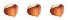 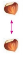 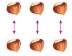 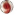 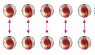 Ders kitabındaki konu etkinliği “Öğrendiklerimizi Uygulayalım”  öğrencilere yaptırılır.Bir tanesi 10 tane olacak şekilde iki renkte olan fasulyeleri masanın üzerine koyalım. Hangi renk fasulyenin daha az olduğunu bulma etkinliği yaptıralım. Kırmızı fasulyelerin sayısı beyaz fasulyelerin sayısından azdır. Beyaz fasulyelerin sayısı kırmızı fasulyelerin sayısından çoktur ifadelerini kullanalım. Karşılaştırma yaparken somut nesnelerden faydalanılır.Ders kitabındaki konu etkinliği “Öğrendiklerimizi Uygulayalım”  öğrencilere yaptırılır.Grupla Öğrenme Etkinlikleri(Proje, gezi, gözlem vb.)Sınıfımızdaki kız öğrencilerin sayısı 10’dan az mıdır çok mudur?Ölçme-Değerlendirme:Bireysel ve grupla öğrenme ölçme değerlendirmeler 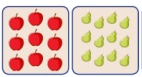                                                 Meyvelerden 10’dan az olan hangisi?                                                Meyvelerden 10’dan fazla olan hangisi?Planın Uygulanmasına İlişkin Açıklamalar -Öğrencilerin bireysel farklılıkları ihmal edilmemelidir. (Öğrencilerin öğrenme stillerini ve stratejilerini öne çıkaran uygulamalara öncelik ve önem verilmelidir.)-Öğrencilerin yeni matematiksel kavramları önceki kavramların üzerine inşa etmeleri için fırsatlar sunulmalı ve bu süreçte öğrenciler cesaretlendirilmelidir. -Matematik öğrenme-öğretme sürecinde öğrencilerin düşüncelerini sözlü olarak ifade etmelerine fırsat verilmelidir. -Ünite içerikleriyle ilişkili olarak uygun görülen bölümlerde matematik oyunlarına yer vermeye çalışılmalıdır.-Diğer derslerle matematik dersi arasında yeri geldikçe ilişkilendirmeler yapılmalı ve örnekler verilmelidir.Süre:5 ders saatiDERS MATEMATİKSINIF 1-AUNİTE NO/ÖĞRENME ALANI2- SAYILARLA TANIŞMA- SAYILAR VE İŞLEMLERKONUDOĞAL SAYILARKAZANIMLARM.1.1.1.7. Miktarı 10 ile 20 (10 ve 20 dâhil) arasında olan bir grup nesneyi, onluk ve birliklerine ayırarak gösterir, bu nesnelere karşılık gelen sayıyı rakamlarla yazar ve okur.ÖĞRENME-ÖĞRETME YÖNTEM VE TEKNİKLERİSunuş yolu, alıştırma ile öğretim, gezi gözlem, araştırma inceleme, soru-cevap, drama, tartışma, katılımla öğretim vb.KULLANILAN EĞİTİM TEKNOLOJİLERİ ARAÇ VE GEREÇLERAkıllı tahta  ders kitabı, maketler, konularla ilgili tablo ve şemalar,KAZANDIRILMAK İSTENEN KİŞİSEL NİTELİKLER Öz saygı, öz güven, toplumsallık, Sabır, hoşgörü, sevgi, barış, yardımseverlik, doğruluk, dürüstlük, adalet, yeniliğe açıklık, vatanseverlik, kültürel değerleri koruma ve geliştirme ETKİNLİK SÜRECİETKİNLİK SÜRECİ1onluk 10 tane birlikten oluşur.12 sayısı= 1 onluk+ 2 birlikten oluşur.Sayı bloklarından, fasulye, çubuk gibi araçlardan  yararlanılır. Konu değişik örneklerle anlatılır.                                              1 onluk 3 birlikDers kitabındaki konu etkinliği “Öğrendiklerimizi Uygulayalım”  öğrencilere yaptırılır.1onluk 10 tane birlikten oluşur.12 sayısı= 1 onluk+ 2 birlikten oluşur.Sayı bloklarından, fasulye, çubuk gibi araçlardan  yararlanılır. Konu değişik örneklerle anlatılır.                                              1 onluk 3 birlikDers kitabındaki konu etkinliği “Öğrendiklerimizi Uygulayalım”  öğrencilere yaptırılır.Grupla Öğrenme Etkinlikleri(Proje, gezi, gözlem vb.)Sınıfımızdaki erkek öğrencilerin sayısını onluk ve birliğe ayıralım.Ölçme-Değerlendirme:Bireysel ve grupla öğrenme ölçme değerlendirmeler    A A A A A A A          Topları onluk birliklere  ayırıp sayıyı yaza-   A A A A A A A          biliyorlar mı?Planın Uygulanmasına İlişkin Açıklamalar -Öğrencilerin bireysel farklılıkları ihmal edilmemelidir. (Öğrencilerin öğrenme stillerini ve stratejilerini öne çıkaran uygulamalara öncelik ve önem verilmelidir.)-Öğrencilerin yeni matematiksel kavramları önceki kavramların üzerine inşa etmeleri için fırsatlar sunulmalı ve bu süreçte öğrenciler cesaretlendirilmelidir. -Matematik öğrenme-öğretme sürecinde öğrencilerin düşüncelerini sözlü olarak ifade etmelerine fırsat verilmelidir. -Ünite içerikleriyle ilişkili olarak uygun görülen bölümlerde matematik oyunlarına yer vermeye çalışılmalıdır.-Diğer derslerle matematik dersi arasında yeri geldikçe ilişkilendirmeler yapılmalı ve örnekler verilmelidir.SÜRE5 Ders SaatiDERS BEDEN EĞİTİMİ  VE  OYUNSINIF 1-AÖĞRENME ALANIHareket YetkinliğiALT ÖĞRENME ALANIVE KAZANIMLARHareket Kavramları ve İlkeleri BO.1.1.2.1. Vücut bölümlerinin hareketlerini tanımlar.KULLANILAN EĞİTİM TEKNOLOJİLERİ ARAÇ VE GEREÇLER“Yer Değiştirme Hareketleri” (sarı 1-8 arasındaki kartlar) ve “Dengeleme Hareketleri” (sarı, 9-17 arasındaki kartlar) FEK’lerindeki etkinliklerden yararlanılabilir.DERS ALANI                   Sınıf ve okul bahçesiETKİNLİK SÜRECİETKİNLİK SÜRECİ Dörtlü Dokunma: Oyuna “başımız-omzumuz-dizimiz-ayağımız” sözleri söylenerek ve söylenen yerlere dokunularak başlanır. Oynayış sırasında hareketler gitgide hızlandırılır. Bu hızlandırma sırasında öğrencilerin soluklanmaları güçleşeceğinden, sözcükleri söylememeleri istenir. Bunun yerine öğretmen söyler, öğrenciler yapar.Kazanımla ilgili farklı etkinlikler yaptırılır. Dörtlü Dokunma: Oyuna “başımız-omzumuz-dizimiz-ayağımız” sözleri söylenerek ve söylenen yerlere dokunularak başlanır. Oynayış sırasında hareketler gitgide hızlandırılır. Bu hızlandırma sırasında öğrencilerin soluklanmaları güçleşeceğinden, sözcükleri söylememeleri istenir. Bunun yerine öğretmen söyler, öğrenciler yapar.Kazanımla ilgili farklı etkinlikler yaptırılır.Kullanılacak Kartlar (Renk ve Numaralar)“Yer Değiştirme Hareketleri” grubundaki sarı, 1 - 8 arasındaki kartlar ve “Dengeleme Hareketleri” grubundaki sarı, 9 - 17 arasındaki kartlar.Grupla Öğrenme EtkinlikleriDörtlü Dokunma oyunuÖlçme-Değerlendirme:Bireysel öğrenme etkinliklerine yönelik Ölçme-Değerlendirme Grupla öğrenme etkinliklerine yönelik Ölçme-DeğerlendirmeÖğrenme güçlüğü olan öğrenciler ve ileri düzeyde öğrenme hızında olan öğrenciler için ek Ölçme-Değerlendirme etkinlikleriOyun kurallarına uyuyorlar mı?AçıklamalarVücut farkındalığında, vücut bölümleri (parçaları) ve vücudun tümü ile ilgili “Ne yapar?” sorusuna yanıt aranmalıdır. Planın Uygulanmasına İlişkin AçıklamalarSüre 40 dakikaDERS GÖRSEL SANATLARSINIF 1-AÖĞRENME ALANI         Görsel İletişim ve Biçimlendirme  KAZANIMLARG.1.1.10. Görsel sanat çalışmasını oluştururken sanat elemanlarını kullanır.ÖĞRENME-ÖĞRETME YÖNTEM VE TEKNİKLERİAnlatım, dinleme, soru-cevap, inceleme, bireysel çalışma, boyama, uygulamaKULLANILAN EĞİTİM TEKNOLOJİLERİ ARAÇ VE GEREÇLERÇevresindeki geometrik şekiller, resim defteri, boya kalemleri.DERS ALANI                   SınıfETKİNLİK SÜRECİETKİNLİK SÜRECİRenk: Ana renkÇizgi: Zikzak, nokta, dalgalı, spiralBiçim/Şekil: Geometrik, organikAna renkler (sarı kırmızı mavi)  tekrar tanıtılır.Öğrencilerden ana renkleri kullanarak istedikleri bir konuda çalışma yapmaları istenir. Yapılan çalışmalardan öğrencilerin seçtikleri panoda sergilenir.Renk: Ana renkÇizgi: Zikzak, nokta, dalgalı, spiralBiçim/Şekil: Geometrik, organikAna renkler (sarı kırmızı mavi)  tekrar tanıtılır.Öğrencilerden ana renkleri kullanarak istedikleri bir konuda çalışma yapmaları istenir. Yapılan çalışmalardan öğrencilerin seçtikleri panoda sergilenir.Bireysel Öğrenme Etkinlikleri(Deney, problem çözme vb.)Çevredeki ana renkli eşyaları göstermeleri istenir.Grupla Öğrenme Etkinlikleri(Proje, gezi, gözlem vb.)Çalışma grupları oluşturulabilir.Bireysel öğrenme etkinliklerine yönelik Ölçme-Değerlendirme Sayfayı temiz ve düzenli kullanabiliyorlar mı ? Ana renkleri kullanmışlar mı?    Dersin Diğer Derslerle İlişkisi/AçıklamalarPlanın Uygulanmasına İlişkin AçıklamalarSüre:40 dakikaDERS MÜZİKSINIF 1-AÖĞRENME ALANI         DİNLEME- SÖYLEMEKAZANIMLARMü.1.A.10. Belirli gün ve haftalarla ilgili müzik etkinliklerine katılır.ÖĞRENME-ÖĞRETME YÖNTEM VE TEKNİKLERİİşitme, okuma, ritimleme ve toplu söyleme yoluyla müzik öğretimi.KULLANILAN EĞİTİM TEKNOLOJİLERİ ARAÇ VE GEREÇLER Akıllı Tahta ve internetDERS ALANI                   Okul, sınıfETKİNLİK SÜRECİETKİNLİK SÜRECİ        Millî ve manevi değerlerimizi ve kültürümüzü yansıtan şarkı, türkü, marş, ilahi vb. örnekleri seslendirir veya katılımlı dinletilir.        Öğrenciler belirli gün ve haftalarda kendilerine büyük görevin düştüğünün farkına varırlar.        Böyle günlerde müzikle alakalı yaptıkları çalışmaların daha ön planda olduğu ve daha fazla ilgi gördüğünün farkına varırlar.Ve bu etkinliklere katılmada istekli olmanın çalışmanın kalitesi açısında daha faydalı olduğu hissettirilir.        Öğrencilerin, çevresinde (sınıf, okul, ev, mahalle vb.) düzenlenen müzik etkinliklerine dinleyici veya görevli olarak katılımlarının önemi vurgulanır. Öğrencilerin okul ve ev dışındaki çevrelerde yapılan etkinliklere veli eşliğinde katılmaları sağlanmalıdır.        Öğrencilere akıllı tahtadan öğretmenlerle ilgili şarkılar dinletilir. Şarkıların sözleri hakkında öğrenciler konuşturulur.        Millî ve manevi değerlerimizi ve kültürümüzü yansıtan şarkı, türkü, marş, ilahi vb. örnekleri seslendirir veya katılımlı dinletilir.        Öğrenciler belirli gün ve haftalarda kendilerine büyük görevin düştüğünün farkına varırlar.        Böyle günlerde müzikle alakalı yaptıkları çalışmaların daha ön planda olduğu ve daha fazla ilgi gördüğünün farkına varırlar.Ve bu etkinliklere katılmada istekli olmanın çalışmanın kalitesi açısında daha faydalı olduğu hissettirilir.        Öğrencilerin, çevresinde (sınıf, okul, ev, mahalle vb.) düzenlenen müzik etkinliklerine dinleyici veya görevli olarak katılımlarının önemi vurgulanır. Öğrencilerin okul ve ev dışındaki çevrelerde yapılan etkinliklere veli eşliğinde katılmaları sağlanmalıdır.        Öğrencilere akıllı tahtadan öğretmenlerle ilgili şarkılar dinletilir. Şarkıların sözleri hakkında öğrenciler konuşturulur.Bireysel Öğrenme Etkinlikleri(Ödev, deney, problem çözme vb.)Öğrenciler belirli gün ve haftaların önemini anlamaya çalışır. Öğrenciler çevrelerindeki müzik etkinliklerine katılırlar.Grupla Öğrenme Etkinlikleri(Proje, gezi, gözlem vb.)Öğrenciler kendi aralarında bugünlerde yapmak amaçlı hazırlanan etkinliklerde görev alırlar.Öğrenciler öğretmenlerle ilgili şarkıları söylerler.Ölçme-Değerlendirme:Bireysel ve grupla öğrenme ölçme değerlendirmeler - Belirli gün ve haftalardaki etkinliklere katılmak ister misiniz?- Bu günlerde yapılan etkinlikler içerisinde müzik dalında yapılan etkinliklerin daha ilgi çekici olduğunun farkında mısınız?Planın Uygulanmasına İlişkin AçıklamalarPlan uygularken bireysel farklılıklar dikkate alınmalıdır. Öğrencilerin öğrenmeye karşı doğal yetenek, ilgi, eğilim, isteklerinin yanı sıra ailedeki yetişme süreçleri, ekonomik durumları, etnik kökenleri, cinsiyetleri ve benzeri birçok durumların farklılık gösterebileceği dikkate alınmalıdır.